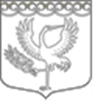 ФОРНОСОВСКОЕ  ГОРОДСКОЕ  ПОСЕЛЕНИЕТОСНЕНСКОГО РАЙОНА  ЛЕНИНГРАДСКОЙ ОБЛАСТИАДМИНИСТРАЦИЯПОСТАНОВЛЕНИЕ	В соответствии со статьями 39.11., 39.12., 39.13. Земельного кодекса РФ, пункта 2 статьи 3.3 Федерального закона от 25 октября 2001 года № 137-ФЗ «О введении в действие Земельного кодекса Российской Федерации», ст. 407 Гражданского кодекса РФ, Федеральным законом от 29.07.1998 № 135-ФЗ «Об оценочной деятельности», учитывая отчеты от 28.02.2024 №№ 184/1дк-24, 184/2дк-24, 184/3дк-24 «Об оценке рыночной стоимости за земельные участки». ПОСТАНОВЛЯЮ:	1. Провести аукцион в электронной форме, открытый по составу участников и форме подачи предложений на право заключения договоров купли продажи земельных участков, государственная собственность на которые не разграничена, расположенных в границах Форносовского городского поселения Тосненского района Ленинградской области, по 7 отдельным лотам с подачей предложений о цене в открытой форме:1.1. Лот № 1 Земельный участок общей площадью 1 200 кв. м, кадастровый номер 47:26:0109002:784, категория земель - земли населенных пунктов, территориальная зона – зона застройки индивидуальными отдельно стоящими жилыми домами с приусадебными земельными участками (Ж-1), вид разрешенного использования -  индивидуальные жилые дома с приусадебными земельными участками, расположенного по адресу: Ленинградская область, Тосненский муниципальный район, Форносовское городское поселение, г.п. Форносово, ул. Дачная.1.2. Лот № 2 Земельный участок общей площадью 1 200 кв. м, кадастровый номер 47:26:0109002:785, категория земель - земли населенных пунктов, территориальная зона – зона застройки индивидуальными отдельно стоящими жилыми домами с приусадебными земельными участками (Ж-1), вид разрешенного использования - индивидуальные жилые дома с приусадебными земельными участками, расположенного по адресу: Ленинградская область, Тосненский муниципальный район, Форносовское городское поселение, г.п. Форносово, ул. Дачная.1.3. Лот № 3 Земельный участок общей площадью 1 200 кв. м, кадастровый номер 47:26:0109002:786, категория земель - земли населенных пунктов, территориальная зона – зона застройки индивидуальными отдельно стоящими жилыми домами с приусадебными земельными участками (Ж-1), вид разрешенного использования - индивидуальные жилые дома с приусадебными земельными участками, расположенного по адресу: Ленинградская область, Тосненский муниципальный район, Форносовское городское поселение, г.п. Форносово, ул. Дачная.2. Назначить организатором аукциона администрацию Форносовского городского поселения Тосненского района Ленинградской области.3.Установить:3.1. Начальную цену предмета аукциона –  за земельный участок площадью 1 200 кв.м. в размере 1 777 000,00 (Один миллион семьсот семьдесят семь тысяч) рублей 00 копеек 3.2. Сумму задатка для участия в аукционе в размере 100% от начальной цены предмета аукциона.3.3 Шаг аукциона в размере 3 % от начальной цены предмета аукциона за земельный участок площадью 1 200 кв.м. в размере 53 310,00 (Пятьдесят три тысячи триста десять) рублей 00 копеек.3.4. Дата, время и место проведения аукциона указана в извещении, на электронной площадке «РТС-тендер»  https://i.rts-tender.ru, torgi.gov.ru.3.5. Место, даты начала и окончания приема заявок и дату рассмотрения уполномоченными представителями организатора аукциона заявок и документов: заявки на участие в аукционе указаны в извещении, на электронной площадке «РТС-тендер»  https://i.rts-tender.ru, torgi.gov.ru. 3.6. Порядок внесения и возврата задатка: Денежные средства суммы задатка в размере 100% от начальной цены предмета аукциона должны быть перечислены на реквизиты оператора электронной площадки в порядке, предусмотренном Регламентом торговой секции «Продажа и аренда имущества», по следующим реквизитам: Получатель: ООО "РТС-тендер";Наименование банка: Филиал "Корпоративный" ПАО "Совкомбанк"Расчетный счёт:40702810512030016362Корр. счёт:30101810445250000360БИК:044525360ИНН:7710357167 КПП:773001001Последний день поступления задатка для принятия участия в аукционе – последний день приёма заявок на участие в аукционе.Задаток, внесенный лицом, признанным победителем аукциона, задаток, внесенный иным лицом, с которым договор аренды Участка заключается в соответствии с положениями Земельного кодекса РФ, засчитывается в счет арендной платы за него.Заявителям, перечислившим задаток для участия в аукционе, денежные средства возвращаются в следующем порядке:1)	в течение трех рабочих дней со дня поступления уведомления об отзыве заявки. В случае отзыва заявки заявителем позднее дня окончания срока приема заявок задаток возвращается в порядке, установленном для участников аукциона;2)	заявителю, не допущенному к участию в аукционе, в течение трех рабочих дней со дня оформления протокола приема заявок на участие в аукционе;3)	лицам, участвовавшим в аукционе, но не победившим в нем, в течение трех рабочих дней со дня подписания протокола о результатах аукциона;4)	всем заявителям и участникам аукциона в течение трех дней со дня принятия Организатором аукциона решения об отказе в проведении аукциона.Задаток, внесенный лицом, признанным победителем аукциона, задаток, внесенный иным лицом, с которым договор аренды земельного участка заключается в соответствии с положениями Земельного кодекса РФ, не заключившими в установленном порядке договор аренды земельного участка вследствие уклонения от заключения договора, не возвращаются.4. Утвердить:4.1. Извещение о проведении открытого по составу участников аукциона в электронной форме на право заключения договоров купли продажи земельных участков (Приложение № 1).4.2. Форма заявка на участие в аукционе в электронной форме (Приложение № 2).4.3. Проект договора купли продажи (Приложение № 3).5.Опубликовать: - настоящее постановление - в сети «Интернет» на официальном сайте РФ для размещения информации о проведении торгов torgi.gov.ru, на сайте Форносовского городского поселения Тосненского района Ленинградской области в сети «Интернет» http://форносово-адм.рф, в электронном издании «Леноболинформ» (lenoblinform.ru)- извещение о проведении аукциона - в сети «Интернет» на официальном сайте РФ для размещения информации о проведении торгов torgi.gov.ru, на сайте Форносовского городского поселения Тосненского района Ленинградской области в сети «Интернет» http://форносово-адм.рф, в электронном издании «Леноболинформ» (lenoblinform.ru).- форму заявки на участие в аукционе, проект договора купли продажи земельного участка - в сети «Интернет» на официальном сайте РФ для размещения информации о проведении торгов torgi.gov.ru, на сайте Форносовского городского поселения Тосненского района Ленинградской области в сети «Интернет» http://форносово-адм.рф, в электронном издании «Леноболинформ», lenoblinform.ru. - протокол рассмотрения заявок на участие в аукционе на официальном сайте РФ для размещения информации о проведении торгов: torgi.gov.ru в сети Интернет не позднее, чем на следующий день после дня подписания протокола; - протокол о результатах аукциона на официальном сайте РФ для размещения информации о проведении торгов: torgi.gov.ru в сети Интернет в течение одного рабочего дня со дня подписания данного протокола.6. Контроль за исполнением настоящего постановления оставляю за собой. Глава администрации	В.А. Полевщикова16.04.2024 № 104О проведении аукциона на право заключения договоров купли продажи земельных участков, государственная собственность на которые не разграничена, расположенных на территории Форносовского городского поселения Тосненского муниципального района Ленинградской области